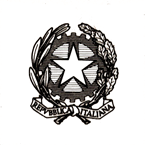 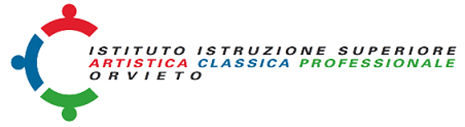 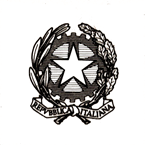 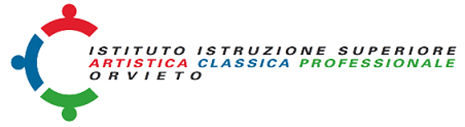 LE VICENDE DEL CONFINE ORIENTALE E IL MONDO DELLA SCUOLASEMINARIO REGIONALEIIS ACP di ORVIETOPiazza Cahen, 1 – Orvieto (TR)Giovedì, 23 settembre 2021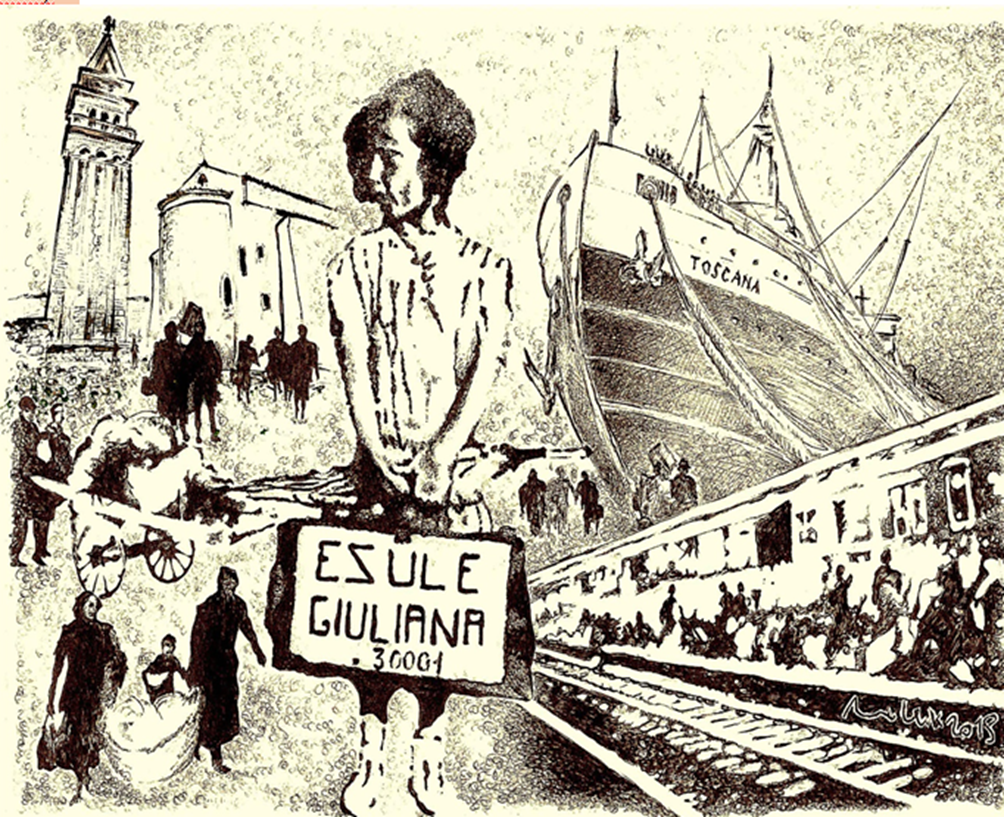 PROGRAMMAOre 9.00 Registrazione dei partecipantiOre 9.30 Saluti istituzionali                  Cristiana Casaburo – Dirigente Scolastico IISACP di Orvieto                 Antonella Iunti – Dirigente USR Umbria                 Caterina Spezzano – Dipartimento sistema educativo di istruzione Ore 10.00  Nazionalismi alla frontiera - Giovanni StelliOre 10.30  Foibe tra negazione e rimozione: le ragioni del silenzio - Gianni OlivaCoffee breakOre 12.00  Il Trattato di pace di Parigi e il Grande Esodo - Marino MicichOre 12.30  Il villaggio Giuliano Dalmata di Roma - Antonio  BallarinLunchOre 14.30 Spunti e proposte didattiche                     Presentazione dell’UDA “Assordanti silenzi”.                    Gruppo di lavoro: Annamaria Farina, Simona Nicolosi, Marella                     Pappalardo, Daniela VelliOre 15.30 DibattitoOre 16.30 Consegna attestatoISCRIZIONE:   https://forms.gle/UecjR3LjXDVMDN7P9